Муниципальное бюджетное дошкольное образовательное учреждение «Детский сад №8 «Улыбка» г.Щучье.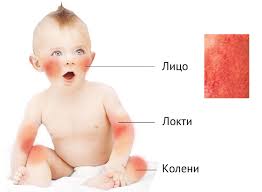 Консультация«Чесотка»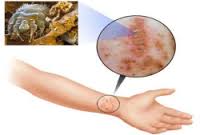                                                                2015годЧесотка — это заразное заболевание, возникающее при занесении в кожу чесоточного клеща (зудня) и протекающее с сильным зудом (особенно по ночам) и поражениями кожи, вызванными образованием ходов возбудителя.Человек, никогда не сталкивавшийся с чесоткой, может сначала, при появлении первых симптомов, не осознать, скорее даже не признать самого факта наличия у себя этого заболевания. У многих чесотка ассоциируется с людьми, ведущими нечистоплотный и асоциальный образ жизни. Однако опасность подхватить чесотку может подстерегать нас в самых неожиданных местах. Например, ваш ребенок может принести чесотку из детского сада. Или вы сами, переночевав в гостях, можете подхватить паразита с чужой постели или с чужого полотенца.Бывает и так, что человек, заболевший чесоткой, ведет крайне чистоплотную жизнь — при этом ярко выраженных симптомов у него не проявляется, а развивается стертая форма заболевания. Он списывает легкое раздражение кожи на последствия нервного истощения или на аллергию, а на самом деле является носителем чесоточного клеща. В таком случае и все люди, близко с ним общающиеся — например, его семья, — обычно также заражены клещом.Что при этом происходит?Чесоточный клещ имеет овальную форму, причем самка в 2 раза крупнее самца. Ее длина составляет порядка 0,5 мм, а «рост» самца — всего 0,2 мм. Болезнь вызывают именно самки. После того, как клещи попадают на кожу, они в течении 10-20 дней адаптируются и активно скрещиваются. Затем самцы погибают, а самка прокладывает так называемые чесоточные ходы — сероватые линии с мелкими пузырьками на конце или мелкие красноватые возвышения с пузырьками. Ходы эти предназначены для откладывания яиц и разведения в них потомства. Через 4-5 дней из яиц вылупляются личинки, которые тут же начинают проделывать новые ходы.Особенно сильно поражаются участки тела с тонкой и нежной кожей — межпальцевые промежутки на кистях рук, область лучезапястных суставов, локтей, внутренняя поверхность бедер, кожа вокруг сосков молочных желез, на головке пениса. Несколько реже поражается кожа живота и ягодиц. У маленьких детей чесоточный клещ может облюбовать любую часть тела, даже подошвы.Сама по себе чесотка не представляет опасности для жизни человека. Однако знаменитый «ночной чёс» — зуд, особенно донимающий человека по ночам, не дающий возможности уснуть, способен довести кого угодно до нервного срыва. Кроме того, на фоне расчесов могут начаться гнойные воспаления кожи — импетиго, эктимы, фолликулиты, фурункулы, а отходы жизнедеятельности клещей могут вызывать аллергическую реакцию.Диагностика и лечениеЧесоточный клещ легко определяется. Это довольно распространенное заболевание, поэтому при наличии расчесов и регулярного ночного зуда врач-дерматолог сразу дает направление на анализ на чесотку. Для этого делается соскоб с пораженных участков и проверяется под обычными микроскопом.Сама по себе чесотка никогда не проходит, а потому требует лечения специальными накожными средствами. Человек выздоравливает в течение 4-5 дней. Сейчас существует масса весьма эффективных средств, которые применяются всего 1-2 раза в зависимости от степени заражения и собственно марки средства.Если чесотка выявлена у одного из членов семьи, остальным также желательно пройти обследование у дерматолога, а лучше — просто пройти курс лечения. Самое важное при лечении чесотки — это провести максимально полную дезинфекцию своего жилья специальными средствами и предупредить всех своих знакомых, которые могли заразиться.Все белье подвергается кипячению, детские игрушки и вещи, не подлежащие стирке упаковываются в плотные полиэтиленовые мешки без доступа воздуха и, если есть возможность, выносятся на несколько дней на мороз.